	1. KUŽELKÁŘSKÁ LIGA DOROSTU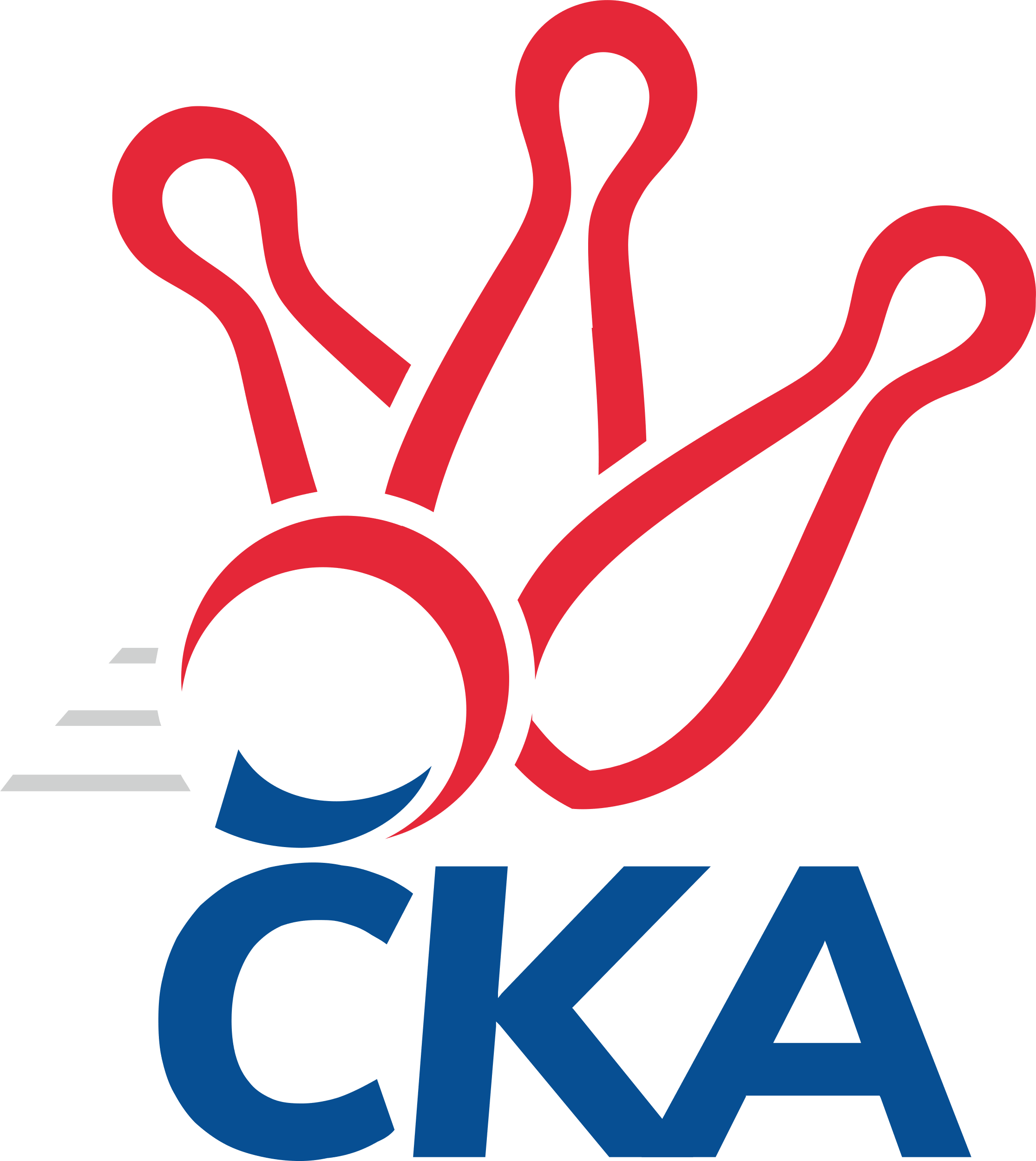 Č. 11Ročník 2023/2024	4.2.2024Nejlepšího výkonu v tomto kole: 1721 dosáhlo družstvo: KK Jiří Poděbrady1.KLD B 2023/2024Výsledky 11. kolaSouhrnný přehled výsledků:KK Kolín	- KK Kosmonosy 	0:2	1469:1550		4.2.SKK Vrchlabí SPVR	- SK Žižkov Praha	2:0	1469:1369		4.2.SC Olympia Radotín	- Kuželky Tehovec	2:0	1493:1474		4.2.KK Jiří Poděbrady	- SKK Jičín	2:0	1721:1645		4.2.KK Kosmonosy 	- SC Olympia Radotín	2:0	1626:1577		28.1.Tabulka družstev:	1.	SKK Jičín	11	9	0	2	18 : 4 	 	 1606	18	2.	KK Jiří Poděbrady	11	8	0	3	16 : 6 	 	 1622	16	3.	KK Kosmonosy	11	8	0	3	16 : 6 	 	 1589	16	4.	SC Olympia Radotín	11	7	0	4	14 : 8 	 	 1561	14	5.	KK Kolín	11	6	0	5	12 : 10 	 	 1539	12	6.	SK Žižkov Praha	11	4	0	7	8 : 14 	 	 1507	8	7.	SKK Vrchlabí SPVR	11	2	0	9	4 : 18 	 	 1349	4	8.	Kuželky Tehovec	11	0	0	11	0 : 22 	 	 1459	0Podrobné výsledky kola:	 KK Kolín	1469	0:2	1550	KK Kosmonosy 	Tomáš Pekař	111 	 117 	 120 	104	452 	  	 485 	 118	115 	 137	115	Pavlína Říhová	Jakub Moučka	134 	 109 	 119 	111	473 	  	 560 	 138	154 	 129	139	Jiří Buben	Lukáš Hruška	104 	 123 	 102 	104	433 	  	 467 	 109	120 	 114	124	Pavla Burocková	Daniel Brejcha	133 	 141 	 144 	126	544 	  	 505 	 115	134 	 119	137	Adéla Dlouhározhodčí: Ladislav Hetcl ml.Nejlepší výkon utkání: 560 - Jiří Buben	 SKK Vrchlabí SPVR	1469	2:0	1369	SK Žižkov Praha	Matěj Pour	117 	 113 	 117 	110	457 	  	 446 	 98	122 	 106	120	Adam Vaněček	Tereza Venclová	139 	 150 	 140 	124	553 	  	 455 	 108	124 	 117	106	Dominik Kocman	Tomáš Maršík	121 	 113 	 93 	132	459 	  	 468 	 107	95 	 147	119	Agáta Hendrychová	Jan Zapletal	97 	 116 	 125 	93	431 	  	 0 	 	0 	 0		rozhodčí: Zdeňka HoráčkováNejlepší výkon utkání: 553 - Tereza Venclová	 SC Olympia Radotín	1493	2:0	1474	Kuželky Tehovec	Barbora Slunečková	113 	 124 	 131 	121	489 	  	 528 	 124	136 	 127	141	Barbora Králová	Barbora Jakešová	125 	 105 	 102 	131	463 	  	 485 	 116	123 	 114	132	Denisa Králová	Petra Šimková	141 	 118 	 145 	137	541 	  	 461 	 119	111 	 103	128	Jan Procházka	nikdo nenastoupil	 	 0 	 0 		0 	  	 409 	 112	96 	 109	92	Veronika Kylichovározhodčí: Pavel KasalNejlepší výkon utkání: 541 - Petra Šimková	 KK Jiří Poděbrady	1721	2:0	1645	SKK Jičín	Lucie Martínková	128 	 142 	 113 	109	492 	  	 556 	 150	139 	 128	139	Matěj Šuda	Nela Šuterová	165 	 137 	 144 	149	595 	  	 520 	 130	125 	 138	127	Matěj Plaňanský	Michaela Košnarová	149 	 139 	 150 	134	572 	  	 539 	 157	126 	 132	124	Jana Bínová	Ondřej Šafránek	122 	 154 	 136 	142	554 	  	 550 	 131	142 	 146	131	Natálie Soukupovározhodčí: Jiří MiláčekNejlepší výkon utkání: 595 - Nela Šuterová	 KK Kosmonosy 	1626	2:0	1577	SC Olympia Radotín	Jiří Buben	128 	 135 	 145 	138	546 	  	 555 	 143	140 	 140	132	Vojtěch Zlatník	Pavlína Říhová	146 	 135 	 125 	140	546 	  	 498 	 143	100 	 128	127	Barbora Jakešová	Adéla Dlouhá	136 	 115 	 142 	140	533 	  	 519 	 136	126 	 127	130	Michal Majer	Pavla Burocková	121 	 132 	 153 	128	534 	  	 503 	 125	124 	 137	117	Petra Šimkovározhodčí: Vladislav TajčNejlepší výkon utkání: 555 - Vojtěch ZlatníkPořadí jednotlivců:	jméno hráče	družstvo	celkem	plné	dorážka	chyby	poměr kuž.	Maximum	1.	Nela Šuterová 	KK Jiří Poděbrady	557.86	374.1	183.8	6.3	6/6	(612)	2.	Vojtěch Zlatník 	SC Olympia Radotín	556.86	365.9	191.0	5.1	5/5	(577)	3.	Daniel Brejcha 	KK Kolín	552.31	374.8	177.5	7.3	6/6	(584)	4.	Ondřej Šafránek 	KK Jiří Poděbrady	550.31	365.5	184.8	4.8	6/6	(607)	5.	Matěj Šuda 	SKK Jičín	541.05	364.8	176.2	6.8	6/6	(582)	6.	Jana Bínová 	SKK Jičín	536.00	368.3	167.7	8.3	6/6	(560)	7.	Jiří Buben 	KK Kosmonosy 	531.43	365.8	165.6	9.3	7/7	(560)	8.	Adam Vaněček 	SK Žižkov Praha	526.96	359.9	167.1	8.1	6/6	(589)	9.	Adéla Dlouhá 	KK Kosmonosy 	525.00	348.9	176.1	7.4	7/7	(589)	10.	Natálie Soukupová 	SKK Jičín	524.83	360.6	164.2	7.5	4/6	(577)	11.	Robin Bureš 	SKK Jičín	521.44	354.4	167.0	9.3	4/6	(563)	12.	Michaela Košnarová 	KK Jiří Poděbrady	513.17	355.4	157.7	7.6	6/6	(572)	13.	Matěj Plaňanský 	SKK Jičín	509.50	351.5	158.0	11.5	5/6	(538)	14.	Pavla Burocková 	KK Kosmonosy 	507.89	347.1	160.8	11.1	7/7	(550)	15.	Dominik Kocman 	SK Žižkov Praha	505.33	345.7	159.7	9.2	6/6	(548)	16.	Barbora Králová 	Kuželky Tehovec	503.40	350.7	152.7	9.4	5/6	(591)	17.	Tomáš Pekař 	KK Kolín	499.00	346.4	152.6	10.1	6/6	(546)	18.	Petra Šimková 	SC Olympia Radotín	496.34	354.0	142.4	11.7	5/5	(552)	19.	Michal Majer 	SC Olympia Radotín	489.92	348.1	141.8	12.2	5/5	(535)	20.	Pavlína Říhová 	KK Kosmonosy 	487.32	339.3	148.1	8.8	7/7	(576)	21.	Miloslava Žďárková 	SK Žižkov Praha	482.28	345.6	136.7	13.6	5/6	(528)	22.	Denisa Králová 	Kuželky Tehovec	480.07	333.7	146.3	12.1	6/6	(529)	23.	Barbora Jakešová 	SC Olympia Radotín	479.70	336.4	143.3	14.3	5/5	(542)	24.	Jakub Moučka 	KK Kolín	477.61	334.6	143.1	14.7	6/6	(564)	25.	Jan Procházka 	Kuželky Tehovec	471.89	331.7	140.2	14.7	6/6	(516)	26.	Lucie Martínková 	KK Jiří Poděbrady	467.78	333.1	134.7	15.0	6/6	(522)	27.	Veronika Kylichová 	Kuželky Tehovec	467.00	341.9	125.1	17.5	5/6	(509)	28.	Agáta Hendrychová 	SK Žižkov Praha	464.85	337.2	127.7	15.2	5/6	(532)	29.	Lukáš Hruška 	KK Kolín	463.47	335.1	128.3	15.6	6/6	(502)	30.	Tomáš Maršík 	SKK Vrchlabí SPVR	443.53	323.1	120.4	18.0	5/5	(490)	31.	Jan Zapletal 	SKK Vrchlabí SPVR	421.53	308.8	112.7	18.9	5/5	(485)	32.	Matěj Pour 	SKK Vrchlabí SPVR	412.50	297.0	115.5	20.8	4/5	(457)		Tereza Venclová 	SKK Vrchlabí SPVR	532.22	364.8	167.4	5.8	3/5	(572)		Dorota Burešová 	SKK Jičín	501.00	354.0	147.0	13.0	1/6	(501)		Barbora Slunečková 	SC Olympia Radotín	470.50	342.5	128.0	16.0	1/5	(489)		Jakub Hradecký 	Kuželky Tehovec	458.00	337.0	121.0	15.0	1/6	(458)		Ondřej Čermák 	KK Kosmonosy 	454.00	332.0	122.0	20.0	1/7	(454)		Karel Manyo 	SK Žižkov Praha	414.00	297.0	117.0	21.0	1/6	(414)		Avenir Daigod 	Kuželky Tehovec	379.00	279.7	99.3	27.0	3/6	(440)		 		143.50	99.0	44.5	75.5	1/0	(278)Sportovně technické informace:Starty náhradníků:registrační číslo	jméno a příjmení 	datum startu 	družstvo	číslo startu25857	Veronika Kylichová	04.02.2024	Kuželky Tehovec	1x26531	Matěj Plaňanský	04.02.2024	SKK Jičín	1x
Hráči dopsaní na soupisku:registrační číslo	jméno a příjmení 	datum startu 	družstvo	25706	Pavla Burocková	04.02.2024	KK Kosmonosy 	Program dalšího kola:12. kolo11.2.2024	ne	10:00	SK Žižkov Praha - KK Jiří Poděbrady	11.2.2024	ne	10:00	Kuželky Tehovec - KK Kolín	11.2.2024	ne	10:00	KK Kosmonosy  - SKK Vrchlabí SPVR	11.2.2024	ne	10:00	SKK Jičín - SC Olympia Radotín	Nejlepší šestka kola - absolutněNejlepší šestka kola - absolutněNejlepší šestka kola - absolutněNejlepší šestka kola - absolutněNejlepší šestka kola - dle průměru kuželenNejlepší šestka kola - dle průměru kuželenNejlepší šestka kola - dle průměru kuželenNejlepší šestka kola - dle průměru kuželenNejlepší šestka kola - dle průměru kuželenPočetJménoNázev týmuVýkonPočetJménoNázev týmuPrůměr (%)Výkon8xNela ŠuterováPoděbrady5956xTereza VenclováVrchlabí118.955533xMichaela KošnarováPoděbrady5725xNela ŠuterováPoděbrady115.885954xJiří BubenKosmonosy5604xJiří BubenKosmonosy113.645604xMatěj ŠudaJičín 5564xMichaela KošnarováPoděbrady111.45726xOndřej ŠafránekPoděbrady5549xDaniel BrejchaKolín110.395443xTereza VenclováVrchlabí5534xMatěj ŠudaJičín 108.28556